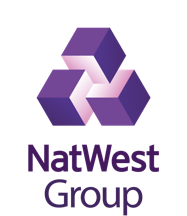 Coronavirus: Request for school assistance1.1	Details of child / children in need of school assistance1.2	Personal details of Employee1.3	Employment details1.4	Requirement for school assistanceI confirm that the information on this page is correct.1.5	Signature (can be typed in)2.1	Line manager details I confirm that the information on this page is correct.2.2	Signature (can be typed in)On 19 March, the UK Government issued an update on school provision for parents who work in critical sectors, sometimes known as ‘key workers’. They confirmed that “staff needed for essential financial services provision” are included in the critical list of sectors where ongoing work is critical to the COVID-19 responseFor staff in NatWest Group, school support can therefore be requested for certain colleagues where no alternative arrangements for childcare are availableThis template has been provided to NatWest Group colleagues to facilitate requests for school assistancePlease note, priority will be given to those responding directly to the coronavirus threat, such as National Health Service workers. Therefore, even those classified as key workers may not necessarily receive school places.PART 1:  TO BE COMPLETED BY EMPLOYEEName(s)SchoolName(s)AddressRoleDepartmentLocationExplanation of requirement for school assistanceSignedPART 2:  TO BE COMPLETED BY LINE MANAGER (OR OTHER SENIOR MANAGERName(s)RoleDepartmentLocationSigned